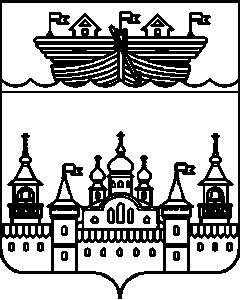 АДМИНИСТРАЦИЯ ВОЗДВИЖЕНСКОГО СЕЛЬСОВЕТАВОСКРЕСЕНСКОГО МУНИЦИПАЛЬНОГО РАЙОНАНИЖЕГОРОДСКОЙ ОБЛАСТИПОСТАНОВЛЕНИЕ09 апреля 2021 года	№ 23О назначении схода граждан в целях выдвижения кандидатур на должность старост сельских населенных пунктов на территории Воздвиженского сельсовета Воскресенского муниципального района Нижегородской областиВ соответствии с Федеральным законом от 06.10.2003 №131-ФЗ «Об общих принципах организации местного самоуправления в Российской Федерации», Законом Нижегородской области от 2 апреля 2019 года № 28-З «О старостах сельских населённых пунктов Нижегородской области», Положением о старостах сельских населенных пунктов Воздвиженского сельсовета Воскресенского муниципального района Нижегородской области утвержденного решением сельского Совета Воздвиженского сельсовета 24 октября 2019 года № 45, Положением о сходе граждан в Воздвиженском сельсовете Воскресенского муниципального района Нижегородской области утвержденного решением сельского Совета от 27 марта 2019 года № 7, Уставом Воздвиженского сельсовета Воскресенского муниципального района Нижегородской области, администрация Воздвиженского сельсовета Воскресенского муниципального района Нижегородской области постановляет:1.Назначить и провести сход граждан:1.1.В селе Воздвиженское 14 апреля 2021 года в 18 час.00 мин., место проведения схода: с.Воздвиженское ул. Ленина д.56 (здание Воздвиженского сельского Дома культуры) Воскресенского муниципального района Нижегородской области.2.Рекомендовать следующую повестку дня сходов граждан:-выбор председателя;-выбор секретаря;-о выдвижении кандидатуры старосты село Воздвиженское.3.Администрации Воздвиженского сельсовета обеспечить подготовку и проведение схода граждан.4.Обнародовать настоящее постановление на информационном стенде администрации и разместить на официальном сайте администрации Воскресенского муниципального района Нижегородской области в сети Интернет.5.Контроль за исполнением настоящего постановления оставляю за собой.6.Настоящее постановление вступает в силу со дня обнародования. Глава администрации						И.Н.Охотников